聯合報股份有限公司  經濟日報
【2023香港國際醫療及保健展5/16-5/18】報名表（請以英文填寫並附上營利事業登記證，繳交電子檔案）*為必填新北市汐止區(22161)大同路一段369號  Tel: 04-25607265   Fax: 04-25601679    02-86433924   日期：    年      月      日貳、展覽聯絡人資料閣下在下列填寫的資料會作為主辦機構聯絡貴公司關於參展事宜的用途，因此下列聯絡人將收到由主辦機構發出關於參展事宜的之通訊。閣下在下列填寫的資料將不會刊登於展覽會場刊、網站及「貿發網」內。*參、產品區為方便參觀人士，展覽會將劃分以下產品區。請選擇合適貴公司的產品區。七成以上之參展面積必須用作展示所選之產品分類的有關展品。請勾選一個產品區。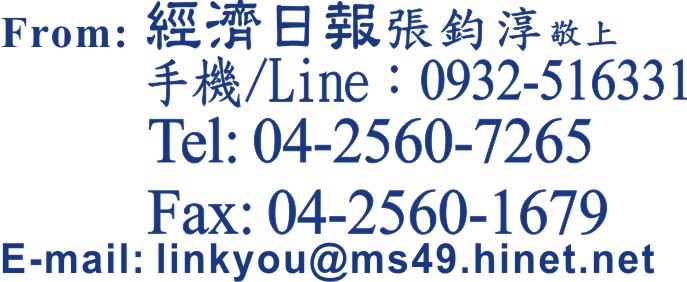 *肆、參展類別一、一般展區1-1特裝參展1-2特級展台1-3標準展台二、特別位置附加費參展商選擇特別展台位置需繳付下列附加費 (如適用)。非本港參展商可申請特別位置。主辦機構會按供應分配特別位置。三、額外推廣服務3-1「貿發網採購」平台推廣組合3-2官方電子目錄廣告3-3展覽額外網上推廣服務*伍、產品索引閣下可選擇最多5項產品索引類別並將免費刊登於展覽會場刊內。每項額外產品索引類別需另加美金15元。所有資料將同時用於會場內的「參展商索引系統」內，以供買家查閱。根據你所選擇的產品區，請於下列已標示的產品類目內選擇最少一項產品索引類別。醫院儀器化驗室設備及生產方案醫療用品及消耗用品復康及長者護理用品商貿服務及刊物生物科技保健護理世界*陸、有關商貿配對問題*目標市場*目標買家業務性質*不考慮的業務市場*目前出口市場*生產模式*柒、參展公約本公司申請參加香港貿發局【2023香港國際醫療及保健展】，並同意遵守主辦機構訂定的申請條款、展覽會規則及大會指定產品雜誌、網上推廣計劃之條款及細則。
本人明白於同一展覽會中使用同一或關連企業推廣性質相同的產品或服務將無法享受香港特別行政區政府【會議展覽業資助計劃】。貿發局有權要求本公司提供更多資訊或文件以審視其獲資助的資格。如發現本公司不符合資格，貿發局將保留向本公司收取全額參展費的權利。
本人確定主辦機構可將上述資料編入其全部或任何資料庫內作為直接推廣或商貿配對，以及用於主辦機構在私隱政策聲明中所述之其他用途。本人確認已獲得此表格上所述的每一位人士同意及授權，將其個人資料提供予主辦機構作此表格提及的用途。
同時，主辦機構亦可將上述資料轉交其他機構，作為推廣香港貿發局【2023香港國際醫療及保健展】之用。本公司同意，上述資料如有錯漏，主辦機構毋須負責。□本人願意繼續加入貿發局的聯絡名單，以獲悉最新的市場信息和商機。
(此選項是按歐盟有關保護個人資料法律的要求而設，只適用於歐盟/歐洲經濟區的客戶。)◼︎*本人僅此確認本公司已閱讀，並同意及接受上述條款及細則。一、壹、公司資料一、壹、公司資料一、壹、公司資料一、壹、公司資料一、壹、公司資料一、壹、公司資料一、壹、公司資料一、壹、公司資料一、壹、公司資料一、壹、公司資料*hktdc.com登入E-mailhktdc.com登入密碼hktdc.com登入密碼(新客戶免填)*統一編號郵遞區號   郵遞區號   *公司名稱(英文)(英文)(英文)(英文)(英文)(英文)(英文)(英文)(英文)(英文)(英文)(參展公司名)*公司名稱(中文)(中文)(中文)(中文)(中文)(中文)(中文)(中文)(中文)(中文)(中文)(中文)*公司地址(英文)(英文)(英文)(英文)(英文)(英文)(英文)(英文)(英文)(英文)(英文)(英文)*公司地址(中文)(中文)(中文)(中文)(中文)(中文)(中文)(中文)(中文)(中文)(中文)(中文)*電話+886-+886-分機分機傳真傳真+886-+886-+886-+886-*E-mail*E-mail(所有經「貿發網」、展覽商貿配對及二維碼 (QR code) 收到的買家查詢，將發送至此電郵地址。)(所有經「貿發網」、展覽商貿配對及二維碼 (QR code) 收到的買家查詢，將發送至此電郵地址。)(所有經「貿發網」、展覽商貿配對及二維碼 (QR code) 收到的買家查詢，將發送至此電郵地址。)(所有經「貿發網」、展覽商貿配對及二維碼 (QR code) 收到的買家查詢，將發送至此電郵地址。)(所有經「貿發網」、展覽商貿配對及二維碼 (QR code) 收到的買家查詢，將發送至此電郵地址。)(所有經「貿發網」、展覽商貿配對及二維碼 (QR code) 收到的買家查詢，將發送至此電郵地址。)(所有經「貿發網」、展覽商貿配對及二維碼 (QR code) 收到的買家查詢，將發送至此電郵地址。)(所有經「貿發網」、展覽商貿配對及二維碼 (QR code) 收到的買家查詢，將發送至此電郵地址。)(所有經「貿發網」、展覽商貿配對及二維碼 (QR code) 收到的買家查詢，將發送至此電郵地址。)(所有經「貿發網」、展覽商貿配對及二維碼 (QR code) 收到的買家查詢，將發送至此電郵地址。)(所有經「貿發網」、展覽商貿配對及二維碼 (QR code) 收到的買家查詢，將發送至此電郵地址。)(所有經「貿發網」、展覽商貿配對及二維碼 (QR code) 收到的買家查詢，將發送至此電郵地址。)社交媒體連結或IDInstagram:YouTube:YouTube:YouTube:YouTube:YouTube:YouTube:YouTube:YouTube:YouTube:YouTube:YouTube:社交媒體連結或IDFacebook:WeChat:WeChat:WeChat:WeChat:WeChat:WeChat:LINE:LINE:LINE:LINE:LINE:*公司官網http://http://http://http://http://http://http://http://http://http://http://http://*業務性質(可複選)□採購合作社  □採購辦事處  □連鎖公司  □慈善/福利組織  □領事館/商務專員公署  □百貨公司□分銷商  □網上零售商  □代理商(出口)  □出口商  □政府機構  □代理商(入口)  □入口商  □郵購公司  □製造商  □其他  □個人  □專業協會  □宗教團體  □零售商  □服務行業公司  □購物商場  □公營機構  □工商組織  □批發商□採購合作社  □採購辦事處  □連鎖公司  □慈善/福利組織  □領事館/商務專員公署  □百貨公司□分銷商  □網上零售商  □代理商(出口)  □出口商  □政府機構  □代理商(入口)  □入口商  □郵購公司  □製造商  □其他  □個人  □專業協會  □宗教團體  □零售商  □服務行業公司  □購物商場  □公營機構  □工商組織  □批發商□採購合作社  □採購辦事處  □連鎖公司  □慈善/福利組織  □領事館/商務專員公署  □百貨公司□分銷商  □網上零售商  □代理商(出口)  □出口商  □政府機構  □代理商(入口)  □入口商  □郵購公司  □製造商  □其他  □個人  □專業協會  □宗教團體  □零售商  □服務行業公司  □購物商場  □公營機構  □工商組織  □批發商□採購合作社  □採購辦事處  □連鎖公司  □慈善/福利組織  □領事館/商務專員公署  □百貨公司□分銷商  □網上零售商  □代理商(出口)  □出口商  □政府機構  □代理商(入口)  □入口商  □郵購公司  □製造商  □其他  □個人  □專業協會  □宗教團體  □零售商  □服務行業公司  □購物商場  □公營機構  □工商組織  □批發商□採購合作社  □採購辦事處  □連鎖公司  □慈善/福利組織  □領事館/商務專員公署  □百貨公司□分銷商  □網上零售商  □代理商(出口)  □出口商  □政府機構  □代理商(入口)  □入口商  □郵購公司  □製造商  □其他  □個人  □專業協會  □宗教團體  □零售商  □服務行業公司  □購物商場  □公營機構  □工商組織  □批發商□採購合作社  □採購辦事處  □連鎖公司  □慈善/福利組織  □領事館/商務專員公署  □百貨公司□分銷商  □網上零售商  □代理商(出口)  □出口商  □政府機構  □代理商(入口)  □入口商  □郵購公司  □製造商  □其他  □個人  □專業協會  □宗教團體  □零售商  □服務行業公司  □購物商場  □公營機構  □工商組織  □批發商□採購合作社  □採購辦事處  □連鎖公司  □慈善/福利組織  □領事館/商務專員公署  □百貨公司□分銷商  □網上零售商  □代理商(出口)  □出口商  □政府機構  □代理商(入口)  □入口商  □郵購公司  □製造商  □其他  □個人  □專業協會  □宗教團體  □零售商  □服務行業公司  □購物商場  □公營機構  □工商組織  □批發商□採購合作社  □採購辦事處  □連鎖公司  □慈善/福利組織  □領事館/商務專員公署  □百貨公司□分銷商  □網上零售商  □代理商(出口)  □出口商  □政府機構  □代理商(入口)  □入口商  □郵購公司  □製造商  □其他  □個人  □專業協會  □宗教團體  □零售商  □服務行業公司  □購物商場  □公營機構  □工商組織  □批發商□採購合作社  □採購辦事處  □連鎖公司  □慈善/福利組織  □領事館/商務專員公署  □百貨公司□分銷商  □網上零售商  □代理商(出口)  □出口商  □政府機構  □代理商(入口)  □入口商  □郵購公司  □製造商  □其他  □個人  □專業協會  □宗教團體  □零售商  □服務行業公司  □購物商場  □公營機構  □工商組織  □批發商□採購合作社  □採購辦事處  □連鎖公司  □慈善/福利組織  □領事館/商務專員公署  □百貨公司□分銷商  □網上零售商  □代理商(出口)  □出口商  □政府機構  □代理商(入口)  □入口商  □郵購公司  □製造商  □其他  □個人  □專業協會  □宗教團體  □零售商  □服務行業公司  □購物商場  □公營機構  □工商組織  □批發商□採購合作社  □採購辦事處  □連鎖公司  □慈善/福利組織  □領事館/商務專員公署  □百貨公司□分銷商  □網上零售商  □代理商(出口)  □出口商  □政府機構  □代理商(入口)  □入口商  □郵購公司  □製造商  □其他  □個人  □專業協會  □宗教團體  □零售商  □服務行業公司  □購物商場  □公營機構  □工商組織  □批發商□採購合作社  □採購辦事處  □連鎖公司  □慈善/福利組織  □領事館/商務專員公署  □百貨公司□分銷商  □網上零售商  □代理商(出口)  □出口商  □政府機構  □代理商(入口)  □入口商  □郵購公司  □製造商  □其他  □個人  □專業協會  □宗教團體  □零售商  □服務行業公司  □購物商場  □公營機構  □工商組織  □批發商公司背景(不超過1,300字元)展品品牌(至多3項)*展品/產品/服務簡介(不超過250字元)生產線地區*是否接受小批量訂單□是  □否  □不適用□是  □否  □不適用□是  □否  □不適用□是  □否  □不適用□是  □否  □不適用□是  □否  □不適用□是  □否  □不適用□是  □否  □不適用□是  □否  □不適用□是  □否  □不適用□是  □否  □不適用□是  □否  □不適用初創企業(如成立不多於3年)□是  □否□是  □否□是  □否□是  □否□是  □否□是  □否□是  □否□是  □否□是  □否□是  □否□是  □否□是  □否參展人數*是否在此展進行採購□是  □否□是  □否□是  □否□是  □否□是  □否□是  □否□是  □否□是  □否□是  □否□是  □否□是  □否□是  □否貴公司是否為以下協會之成員?□香港醫療及保健器材協會。會員編號：ˍˍˍˍˍˍˍˍˍˍˍˍˍˍˍˍˍˍˍˍˍˍˍˍˍˍˍˍ□其他（請在“會員編號”處注明協會名稱）。會員編號：ˍˍˍˍˍˍˍˍˍˍˍˍˍˍˍˍˍˍˍˍˍˍˍˍˍˍˍˍ□香港醫療及保健器材協會。會員編號：ˍˍˍˍˍˍˍˍˍˍˍˍˍˍˍˍˍˍˍˍˍˍˍˍˍˍˍˍ□其他（請在“會員編號”處注明協會名稱）。會員編號：ˍˍˍˍˍˍˍˍˍˍˍˍˍˍˍˍˍˍˍˍˍˍˍˍˍˍˍˍ□香港醫療及保健器材協會。會員編號：ˍˍˍˍˍˍˍˍˍˍˍˍˍˍˍˍˍˍˍˍˍˍˍˍˍˍˍˍ□其他（請在“會員編號”處注明協會名稱）。會員編號：ˍˍˍˍˍˍˍˍˍˍˍˍˍˍˍˍˍˍˍˍˍˍˍˍˍˍˍˍ□香港醫療及保健器材協會。會員編號：ˍˍˍˍˍˍˍˍˍˍˍˍˍˍˍˍˍˍˍˍˍˍˍˍˍˍˍˍ□其他（請在“會員編號”處注明協會名稱）。會員編號：ˍˍˍˍˍˍˍˍˍˍˍˍˍˍˍˍˍˍˍˍˍˍˍˍˍˍˍˍ□香港醫療及保健器材協會。會員編號：ˍˍˍˍˍˍˍˍˍˍˍˍˍˍˍˍˍˍˍˍˍˍˍˍˍˍˍˍ□其他（請在“會員編號”處注明協會名稱）。會員編號：ˍˍˍˍˍˍˍˍˍˍˍˍˍˍˍˍˍˍˍˍˍˍˍˍˍˍˍˍ□香港醫療及保健器材協會。會員編號：ˍˍˍˍˍˍˍˍˍˍˍˍˍˍˍˍˍˍˍˍˍˍˍˍˍˍˍˍ□其他（請在“會員編號”處注明協會名稱）。會員編號：ˍˍˍˍˍˍˍˍˍˍˍˍˍˍˍˍˍˍˍˍˍˍˍˍˍˍˍˍ□香港醫療及保健器材協會。會員編號：ˍˍˍˍˍˍˍˍˍˍˍˍˍˍˍˍˍˍˍˍˍˍˍˍˍˍˍˍ□其他（請在“會員編號”處注明協會名稱）。會員編號：ˍˍˍˍˍˍˍˍˍˍˍˍˍˍˍˍˍˍˍˍˍˍˍˍˍˍˍˍ□香港醫療及保健器材協會。會員編號：ˍˍˍˍˍˍˍˍˍˍˍˍˍˍˍˍˍˍˍˍˍˍˍˍˍˍˍˍ□其他（請在“會員編號”處注明協會名稱）。會員編號：ˍˍˍˍˍˍˍˍˍˍˍˍˍˍˍˍˍˍˍˍˍˍˍˍˍˍˍˍ□香港醫療及保健器材協會。會員編號：ˍˍˍˍˍˍˍˍˍˍˍˍˍˍˍˍˍˍˍˍˍˍˍˍˍˍˍˍ□其他（請在“會員編號”處注明協會名稱）。會員編號：ˍˍˍˍˍˍˍˍˍˍˍˍˍˍˍˍˍˍˍˍˍˍˍˍˍˍˍˍ□香港醫療及保健器材協會。會員編號：ˍˍˍˍˍˍˍˍˍˍˍˍˍˍˍˍˍˍˍˍˍˍˍˍˍˍˍˍ□其他（請在“會員編號”處注明協會名稱）。會員編號：ˍˍˍˍˍˍˍˍˍˍˍˍˍˍˍˍˍˍˍˍˍˍˍˍˍˍˍˍ□香港醫療及保健器材協會。會員編號：ˍˍˍˍˍˍˍˍˍˍˍˍˍˍˍˍˍˍˍˍˍˍˍˍˍˍˍˍ□其他（請在“會員編號”處注明協會名稱）。會員編號：ˍˍˍˍˍˍˍˍˍˍˍˍˍˍˍˍˍˍˍˍˍˍˍˍˍˍˍˍ□香港醫療及保健器材協會。會員編號：ˍˍˍˍˍˍˍˍˍˍˍˍˍˍˍˍˍˍˍˍˍˍˍˍˍˍˍˍ□其他（請在“會員編號”處注明協會名稱）。會員編號：ˍˍˍˍˍˍˍˍˍˍˍˍˍˍˍˍˍˍˍˍˍˍˍˍˍˍˍˍ*E-mail(需同壹、公司資料 hktdc.com登入E-mail)(需同壹、公司資料 hktdc.com登入E-mail)(需同壹、公司資料 hktdc.com登入E-mail)(需同壹、公司資料 hktdc.com登入E-mail)(需同壹、公司資料 hktdc.com登入E-mail)*聯絡人(英文)(英文)(英文)(英文)(英文)(英文)□ 先生□ 教授*聯絡人(中文)(中文)(中文)(中文)(中文)(中文)□ 女士□ 小姐*職位*聯絡電話+886-分機傳真+886-+886-+886-*手機號碼+886-+886-+886-+886-+886-+886-+886-+886-☐香港醫療及保健器材行業協會香港醫療及保健器材行業協會☐醫院儀器☐保健護理世界保健護理世界☐初創☐醫療用品及消耗用品醫療用品及消耗用品☐復康及長者護理用品☐商貿服務及刊物商貿服務及刊物☐生物科技☐化驗室設備及生產方案化驗室設備及生產方案附註 :附註 :1. 所有申請及展台要求會否被接納視乎供應情況並由主辦機構決定。主辦機構有權決定產品區的分類及位置，及分配展台位置予所有參展商。1. 所有申請及展台要求會否被接納視乎供應情況並由主辦機構決定。主辦機構有權決定產品區的分類及位置，及分配展台位置予所有參展商。1. 所有申請及展台要求會否被接納視乎供應情況並由主辦機構決定。主辦機構有權決定產品區的分類及位置，及分配展台位置予所有參展商。1. 所有申請及展台要求會否被接納視乎供應情況並由主辦機構決定。主辦機構有權決定產品區的分類及位置，及分配展台位置予所有參展商。2. 參展商於展覽會期間所展示的產品，須符合其所選擇的產品區主題。如參展商運用少於六成的展覽空間展示與其產品區主題相符合的展品，主辦機構有權即時重新安置其展位或終止其參展資格。2. 參展商於展覽會期間所展示的產品，須符合其所選擇的產品區主題。如參展商運用少於六成的展覽空間展示與其產品區主題相符合的展品，主辦機構有權即時重新安置其展位或終止其參展資格。2. 參展商於展覽會期間所展示的產品，須符合其所選擇的產品區主題。如參展商運用少於六成的展覽空間展示與其產品區主題相符合的展品，主辦機構有權即時重新安置其展位或終止其參展資格。2. 參展商於展覽會期間所展示的產品，須符合其所選擇的產品區主題。如參展商運用少於六成的展覽空間展示與其產品區主題相符合的展品，主辦機構有權即時重新安置其展位或終止其參展資格。參展類別價格(美金)/平方米面積(平方米SQM)面積(平方米SQM)參展服務費特裝參展(至少18平方米，9的倍數)USD 413___________平方米USD ___________參展類別價格(美金)/9平方米租用數量租用數量參展服務費特級展台(香港醫療及保健器材行業協會)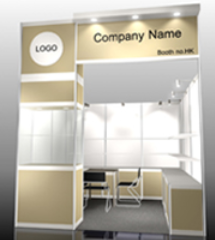 USD 4,845___________攤USD ___________參展類別價格(美金)/9平方米租用數量租用數量參展服務費標準展台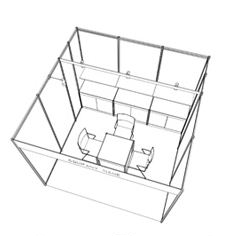 USD 4,165___________攤USD ___________請勾選特別位置附加費☐邊角(兩面開)位置無☐半島(三面開)位置無☐獨立(四面開)位置 (最少162平方米)無請勾選推廣計劃計劃詳情價格i. 網上宣傳套餐核心版(必選)「商對易」商貿配對服務及於「貿發網採購」平台宣傳(3GB儲存空間，為期2個月)USD 420元☐ii. 網上宣傳套餐延伸版展後10個月繼續於「貿發網採購」平台宣傳 (3GB儲存空間)USD 2,310元刊物全版彩色廣告費預定截止日期刊登頁數刊登頁數總廣告費官方電子目錄美金586元每頁2023年3月31日__________頁USD  ___________請勾選服務項目項目說明價格☐虛擬展台 - 標準展台包括 2 個可移動步數 及 1 件産品標籤USD 385元☐虛擬展台 - 特級展台包括 4 個可移動步數 及 5 件産品標籤USD 1,538元☐產品視頻 - 二維產品推廣視頻包括客戶產品圖片及公司商標之二維產品推廣視頻USD 103元☐產品視頻 - 二維特效產品動畫包括客戶產品圖片及公司商標之二維特效產品動畫USD 370元☐產品視頻 - 產品拍攝 / 特別電腦效果包括產品攝影 / 特別視頻素材之產品視頻USD 626元☐產品視頻 - 三維虛擬環境加特別電腦效果合併企業視頻至 3D虛擬世界USD 882元☐空氣過濾系統☐牙科設備☐診斷設備☐電子醫療設備☐心率傳感器☐醫院傢具☐醫療化驗☐眼科設備☐病人監護系統☐骨科設備☐超聲波設備☐X光設備☐X光檢測系統☐放射儀器☐空氣清新機☐化驗室儀器及用品☐棉籤☐醫療消耗品☐急救設備☐醫用敷料套裝☐植入材料☐醫用手套☐醫療產品配製及生產設備☐醫護用口罩☐個人衛生用品☐醫療用保護衣物☐消毒用品及酒精☐成人紙尿褲☐物理治療儀器☐壓縮治療☐康復器材☐長者護理用品☐語言及聽覺治療設備☐物理治療☐輪椅☐法律服務☐醫學刊物出版☐生物科技☐基因檢測☐生物工程☐快速檢測☐針灸設備☐健康管理與諮詢☐抗衰老補充劑☐保健補充品☐嬰兒食品☐醫療及保健課程☐藍牙智能手錶☐保健用品☐身體調理和整形☐增強免疫功能☐中醫設備☐骨關節護理☐中式藥油☐肝臟護理☐中式藥膏☐按摩器☐中國成藥☐口腔護理☐膠原蛋白的補充☐蛋白質☐化妝品☐皮膚護理☐糖尿病護理☐維他命☐電子醫療☐減肥產品☐健體中心☐醫療及保健服務☐頭髮護理☐健康科技☐脫毛產品☐非洲☐澳大利西亞☐東歐☐香港☐日本☐韓國☐拉丁美洲☐中國☐中東☐北美☐其他亞洲國家☐北歐☐東南亞☐台灣☐西歐☐採購合作社☐採購辦事處☐連鎖公司☐慈善/福利組織☐領事館/商務專員公署☐百貨公司☐分銷商☐網上零售商☐代理商 (出口)☐出口商☐政府機構☐代理商 (入口)☐入口商☐郵購公司☐制造商☐其他☐個人☐專業協會☐宗教團體☐零售商☐服務行業公司☐購物商場☐公營機構☐工商組織☐批發商☐非洲☐澳大利西亞☐東歐☐香港☐日本☐韓國☐拉丁美洲☐中國☐中東☐北美☐其他亞洲國家☐北歐☐東南亞☐台灣☐西歐☐以上都不是以上都不是☐非洲☐澳大利西亞☐東歐☐香港☐日本☐韓國☐拉丁美洲☐中國☐中東☐北美☐其他亞洲國家☐北歐☐東南亞☐台灣☐西歐☐OBM☐ODM☐OEM☐其他*公司名稱(英文)*聯絡人(英文)*Email*參展商公司簽章*參展商公司簽章*參展商負責人簽章*日期